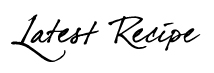 THAI FOOD PROMOTIONBUFFET DINNER17 – 24 May 20176.30pm – 10.30pmMonday - ThursdayRM 138nett (adult)		RM 69nett (child)Friday - SundayRM 150nett (adult)		RM 75nett (child)MENU 1APPETISERLarb Tuna ลาบทูน่าRaw Minced Tuna Salad with Chilli and HerbYam Nuea ยำเนื้อ Thai Spicy Grilled Beef SaladRhoom หรุ่มEgg Net Wrapped Minced Chicken and ShrimpPalh Khungพล่ากุ้งSpicy Shrimp SaladYam Sam Grob ยำสามกรอบThree Kind of Crispy Seafood with Spicy Lime VinaigretteYam Woonsen Talayยำวุ้นเส้นทะเลGlass Noodle Salad with SeafoodNam Prik Ong น้ำพริกอ๋องSteamed Vegetable with Spiced Chicken and Tomato Dip SOUPTom Kha Gai ต้มข่าไก่Chicken in Coconut Milk SoupHOT DISHESPla Muk Tod Kartiem PrikthaiปลาหมึกทอดกระเทียมพริกไทยFried Squid with Garlic and PepperChoo-Chi Khung ฉู่ฉี่กุ้งNang Dry Curry with River Prawns Nue Phad Nam Mun Hoyเนื้อผัดน้ำมันหอยStir-fried Beef with Oyster SaucePanang Nuer แพนงเนื้อBeef Tenderloin in Panang CurryPla Piew Waan ปลาเปรี้ยวหวานSweet & Sour Fish Kaeng Kiew-Whan Gai แกงเขียวหวานไก่Chicken in Green Curry SauceGai Pat King ไก่ผัดขิงStir-fried Chicken with Ginger and Black Ear MushroomsThai Grilled Fish in Banana Leave วิธีทำ แอ๊บปลานิลPhad Pak RuammitผัดผักรวมStir-fried Mixed VegetablesPad Pak Ruam ผัดผักรวมSautéed Young Kale in Oyster SauceKhao Pad Boo ข้าวผัดปูFried Rice with Crabmeat Kao Sauey Lae Kao Klongข้าวสวยกับข้าวก้องSteamed Jasmine Rice and Brown RiceNOODLE STATION Selections of Noodle Soup with Chicken Stew and Vegetable ก๋วยเตี๋ยวไก่ตุ๋นLIVE STATIONPor Peae Tod ปอเปี๊ยะทอดVegetable Spring RollKeaw Kung Tod เกี้ยวกุ้งทอดDeep-fried Wanton with Minced PrawnKui-Tiew Pad Thai Khung ก๋วยเตี๋ยวผัดไทยกุ้งStir-fried Noodle Thai Style with Shrimp CARVING STATIONGai Yang ไก่ย่างBBQ Whole ChickenDESSERTWoon Krati วุ้นกะทิJelly Coconut MilkCorn in Coconut Milk บวชข้าวโพดKhao Neaw Manung ข้าวเหนียวมะม่วง                                                                      Mango Sticky Rice Pumpkin CustardสังขยาฝักทองBua LoyบัวลอยThree Color Rice Dumplings in Coconut Milk Tub-Tim Krob ทับทิมกรอบTapioca Dumplings served with Coconut Milk Nam Khang Sai น้ำแข็งใส‘Ice Kacang’ with CondimentPolamai Sod ผลไม้สดCarved Fresh Fruits Kindly notify one of our associates if you have any allergic intolerance